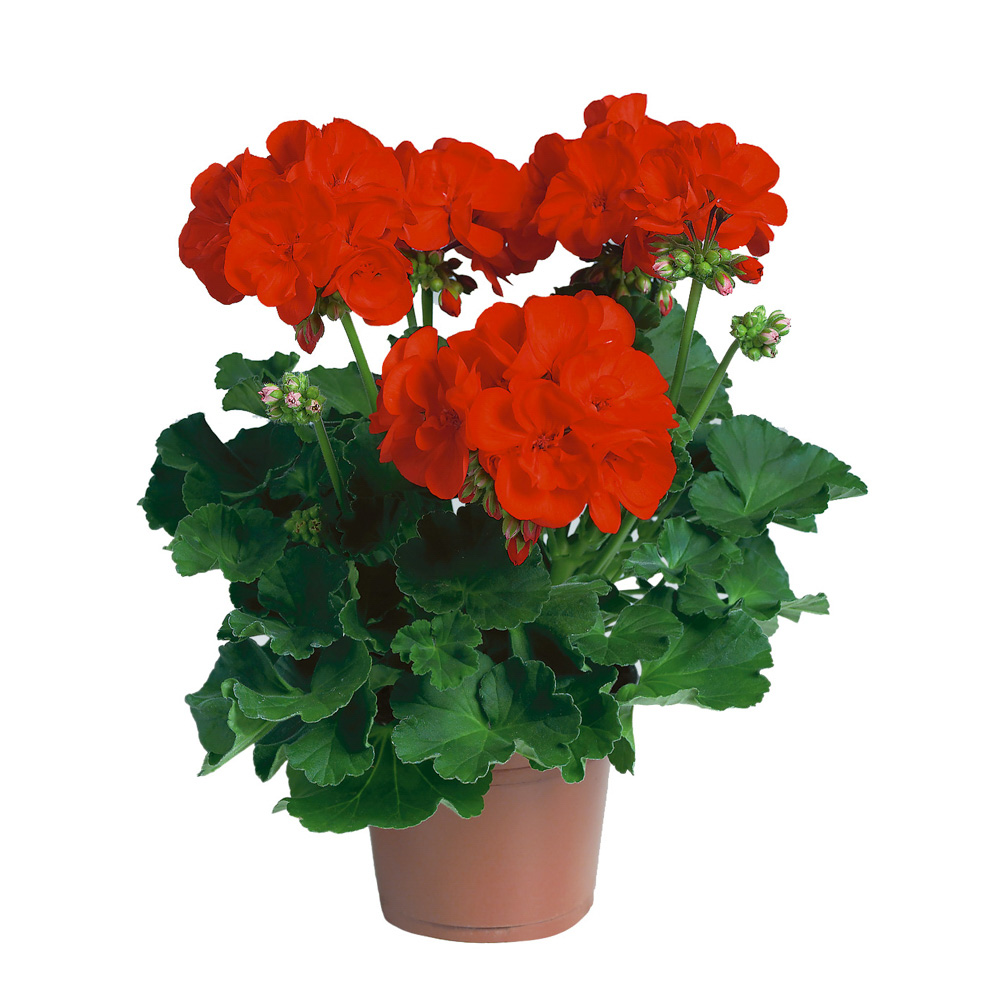 ГЕРАНЬ КОМНАТНАЯГерань – это очень красивое растение. У него могут быть белые, розовые, оранжевые, красные и малиновые цветы. Цветы герани растут близко друг к другу на длинных стебельках без листьев, поэтому издалека они напоминают цветной зонтик. Многие герани приятно пахнут: апельсином, лимоном, яблоком или розой. Герань любит свет, ее нельзя держать в темной комнате. Если цветок надолго поставить в тень, то он пожелтеет, листья опадут. Летом герань нужно хорошо поливать, а зимой держать в прохладном месте, подальше от батарей, и поливать надо редко.Герань – не только красивое, но и полезное растение. Ее даже называют «доктор ухо-горло-нос», потому что она помогает людям справиться с болезнями уха, горла и носа. А вот комары, мухи и моль, наоборот, не любят запах герани и улетают.Люди давно заметили, что плоды герани похожи на длинный нос журавля. В разных странах герань называют по-разному: аистиный нос, журавельник. Да и наше русское название «герань» произошло от греческого «геранос», что в переводе «журавль». Родина герани – Южная Африка.  Бывает, белой, бывает красной(Авт.  Сушкова Светлана)Бывает белой, бывает красной,                      Микробы все исчезнут без следа,Бывает розовой, бывает разной.                     Здоровой кожа станет навсегда,Так кто же там расцвёл в такую рань?           Дорогу мухи в дом забудут твой,А, это "бабушкин цветок" - моя герань!        А сердце ощутит гармонию, покой.Её неповторимый аромат.                                Когда цветёт, гераньку надо часто поливать                       Надолго мои руки сохранят,                            Рыхлить её почву, и сухие лисья удалять,Ведь стоит лист в ладонях растереть,             Не забывать её ещё подкармливать,Избавишь ты себя от многих бед.                   Она цветением долго будет радовать.                                  Есть Лилия, Бегония, Сенполия, -                                  И у герани есть такое имя - Пеларгония,                                  Но я - прошу меня не укорять, -                                  Всегда её геранькой буду звать.Игра – считалочка   «Капризный садовник»(каждый из игроком загадывает себе имя цветка. А ведущий говорит слова. Затем роль ведущего передаётся следующему игроку назвавшему своё имя цветка)Я садовником родился, не на шутку рассердился,Все цветы мне надоели! Кроме…..(герани).Герань: Ой!Садовник: Что с тобой?Герань: Влюблена!Садовник:  В кого? ( игрок называет имя своего любимого цветка, или того, какие есть в зелёном уголке)
